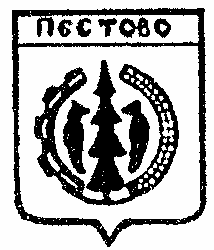 Российская ФедерацияНовгородская областьПестовский районАДМИНИСТРАЦИЯ УСТЮЦКОГО СЕЛЬСКОГО ПОСЕЛЕНИЯ  ПОСТАНОВЛЕНИЕот  15.08.2023  №  48             д. УстюцкоеОб утверждении Порядка информирования граждан об установке дорожного знака или нанесения разметки на автомобильных дорогах местного значения, расположенных в границахУстюцкого сельского поселенияВ соответствии с Федеральным законом от 06 октября 2003 года 
№ 131-ФЗ «Об общих принципах организации местного самоуправления в Российской Федерации», частью 3  статьи 21 Федерального закона от 10 декабря 1995 года № 196-ФЗ «О безопасности дорожного движения» Администрация Устюцкого сельского поселенияПОСТАНОВЛЯЮ:1. Утвердить прилагаемый Порядок информирования граждан об установке дорожного знака или нанесения разметки на автомобильных дорогах местного значения, расположенных в границах Устюцкого сельского поселения.2. Опубликовать настоящее постановление в муниципальной газете «Информационный вестник и разместить на официальном сайте Администрации Устюцкого сельского поселения в информационно-телекоммуникационной сети «Интернет».Глава сельского поселения                                          С.А.УдальцовУтвержден постановлением администрации Устюцкого сельского поселения  от  15.08.2023  №  48             Порядок информирования граждан об установке дорожного знака или нанесения разметки на автомобильных дорогах местного значения, расположенных в границах Устюцкого сельского поселенияНастоящий Порядок определяет порядок информирования граждан об установке на автомобильных дорогах местного значения, расположенных в границах Устюцкого сельского поселения, дорожных знаков или нанесения разметки, запрещающих въезд всех транспортных средств в данном направлении, остановку или стоянку транспортных средств либо обозначающих дорогу или проезжую часть с односторонним движением либо выезд на такую дорогу или проезжую часть.Информирование осуществляется в целях обеспечения безопасности дорожного движения на автомобильных дорогах местного значения путем предупреждения дорожно-транспортных происшествий и снижения тяжести их последствий.Не позднее чем за двадцать календарных дней до установки дорожного знака или нанесения разметки, запрещающих въезд всех транспортных средств в данном направлении, остановку или стоянку транспортных средств либо обозначающих дорогу или проезжую часть с односторонним движением либо выезд на такую дорогу или проезжую часть, граждане информируются о введении соответствующего запрета и (или) изменении схемы организации дорожного движения, а также о причинах принятия такого решения. Информирование осуществляется в установленные пунктом 3 настоящего Порядка сроки посредством: - размещения информации на официальном сайте Администрации Устюцкого сельского поселения в информационно-телекоммуникационной сети «Интернет»; - размещения информации на информационных табло (стендах), размещенных в общедоступных местах вблизи от места установки соответствующих дорожных знаков или нанесения разметки, а также в здании, занимаемом администрацией Устюцкого сельского поселения; - опубликования информации в периодическом печатном издании - газете «Информационный вестник Устюцкого сельского поселения».5. В качестве дополнительных источников могут использоваться иные источники, в том числе печатные и телевизионные средства массовой информации, способствующие информированию населения об установке дорожного знака или нанесения разметки.